Stakeholder management toolsD = Decision	I = InformStakeholder mapping - power vs interest. Two similar models.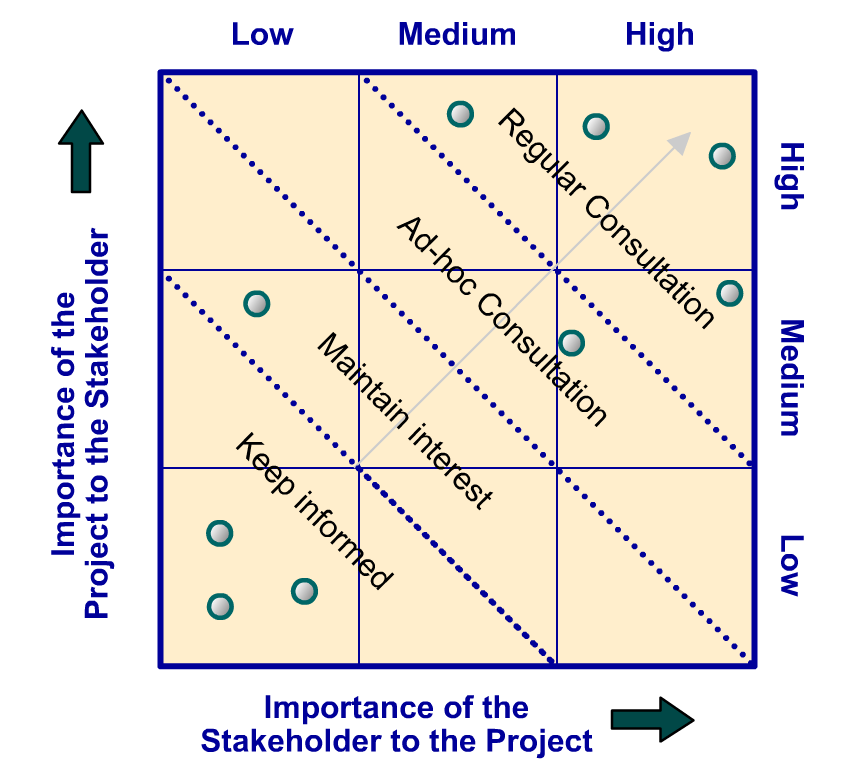 Interactive online version: https://www.mindtools.com/pages/article/newPPM_07.htm#InteractiveStakeholder communications planStakeholder review (traffic lights)Use R/A/G to show how well stakeholder feels the project is doing against each criteria. Consider what can be done quickly to please each stakeholder (quick wins) and also what longer term issues they may have.STAKEHOLDERSProject aimsEnd resultsIssuesChangesDelivery datesProject CoordinatorIDDSchool ChampionProject PartnerProject TeamEnd usersInfluence/power of stakeholdersKeep satisfiedEngage and consult on interest areaTry to increase level of interestAim to move into Key Player boxKey player – manage closelyFocus efforts on this groupInvolve in decision makingEngage and consult regularlyInfluence/power of stakeholdersKeep informedInform via general communicationsAim to move into Show Consideration boxShow consideration/keep informedMake use of interest through involvement in low risk areasKeep involved & consult on interest area – may have useful informationPotential supporter/goodwill ambassadorInterest of stakeholders Interest of stakeholders StakeholderWhen/how often?How?Project CoordinatorAt least weeklyWhen issues ariseInvite to weekly meetings, send copy of minutes - emailEmail, phone call, textSchool championWeeklySend copy of minutes - emailStakeholder name: Stakeholder name: Stakeholder name: Stakeholder name: Stakeholder expectationsR/A/GQuick winsLonger term issues/concerns